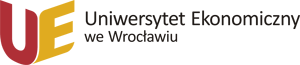 ……………………………………………...						…….………………………………imię i nazwisko/ name and surname 							data/ dateOŚWIADCZENIE/ DECLARATIONNiniejszym oświadczam , że Uniwersytet Ekonomiczny we Wrocławiu jest/nie* jest moim podstawowym miejscem pracy.I hereby declare that the Wrocław University of Economics is / is not* my main employer.…………..………………………………..								podpis/signature*Niepotrzebne skreślić/ Cross off that which does not apply